Ақтөбе облысы Шалқар қаласы «Балдырған» санаториялық бөбекжай-бақша КММ тәрбиешісі Әбдіғалиева Ғалия Мұқанбетжанқызы.«Таза ауада шынығамыз» атты спорттық мереке сценарийі. Аралас топ.Мақсаты :Балалардың дене бұлшық еттерін дамыту,бір қатармен арақашықты сақтап жүру,жүгіруге үйрету:жаттығуларды дұрыс орындауын үйрете отырып ,төзімділікке жылдамдыққа ,ептілікке тәрбиелеуді жалғастыру;денелерін шынықтырып ,сымбатты түзу өсулеріне ықпал ету;дене шынықтыру сабағына қызығушылықтарын арттыру.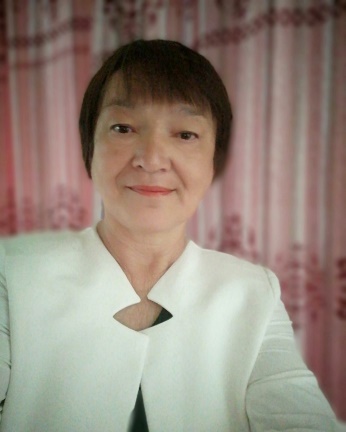 Көрнекілігі:доптар,құрсауларжұмсақ құрсаулар;арқан,үлеске ойыншықтары.Барысы:балалар бір қатарға тұрып сап бұзбай жүреді ,шеңбер құрып тұрады.Күн болып күлеміз	Шуақ боп жайнап жүремізДенемізді шынықтырыпҰзақ өмір сүремізТәрбиеші:Балалар ,мықты болу үшін не істеуіміз керек?Қараңдаршы,бүгінгі күн қандай тамаша :күлемдеген күнде бізбен бірге жаттығулар жасағысы келгендей.Жаттығу жасауға дайынсындарма?Ендеше,бізбен бірге жаттығу жасауға Толағайды шақырайық.Балалар жалпы дауыспен:Толағай! Толағай!Толағай! –деп Толағайды шақырады.Қақпа жақтан Толағай кіріп келеді,балалармен амандасып флешмобты бастайды.Балалар:Қиындықтан қашпаймызШынығамыз жастай бізКөңілді әуен сазыменЖаттығуды бастаймыз.Флеш моб «Қара жорға» әніне.1.Б.қ:Музыка ырғағымен орындау.Қол белде,аяқ қосулы.Басты оң иыққа қарай қисайтып,б.қ келу;сол жаққа қисайтып б.қ келу.Иықты жоғары-төмен көтеріп түсіру.2.Б.қ:Музыка ырғағына сәйкес етіп орындау:аяқ иықтың деңгейінде,қол жартылай бүгулі кеуде тұсында ұстау. «Ат үстінде»-жаттығуын орындау.3.Б.қ:Отыру,қол белде.Иықты  алға артқа қозғау.4.Б.қ:тұру ,қол алда кеуде тұсында.Айнала секіру.Тыныс алу жаттығулары: «Хош иісті бәйшешек»Толағай:Жарайсыңдар,балалар.Менімен бірге алыс сапарға шыққыларың келеме?Сендерге кеме мен серуенге шақырамын.Жолдан маған өздерінің ептіліктеріңді көрсетесіңдер,жарайма?1.құрсаулардан қос аяқтап секіріп шығу.2.жұмсақ құрсаулардды лақтырып,нысанаға ілу.3.Допты қос қолдап ұстап лақтырып дөңгелек арасынан өткізу.Толағай:Кемеге жеттік.Жайғасып отырып алайық.Жолымызды ән айтып,жұмбақ тақпақ айтып қысқартайық.Балалар жұмбақ жасырады,тақпақ айтады, «Біз бақытты баламыз» әнін орындайды.Толағай:Жарайсыңдар,балалар.Міне «Балдырған »аралына да келіп қалдық. Қандай тамаша айнала!Менімен ойнағыларың келеме?Кәне ,кім жылдам жүгіреді көрейин.Ойын «Мені қуып жет» ойнатылады.Толағай:Жарайсыңдар!Ал енді екі топқа бөлініп «Арқан тартыс» ойынын ойнап жіберейік.Мені жеңе алады ма екенсіңдер көрейин...«Арқан тартыс» ойыны ойнатылады. Толағай: Жарайсыңдар ,балалар.Менің қарным ашып кетті(ауаны иіскейді)Тамақтың иісі шығып тұр екен...Аспазшы апай бізді күтіп қалған шығар кәнекей,сапқа тұрып «Балдырған» аралының дәмін татуға барайық.Балаларды сапқа тұрғызады.Саппен жүргізеді.